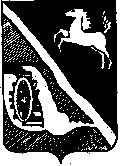 Дума Шегарского района Томской областиРЕШЕНИЕ   с. Мельниково                                                                                                           29.03.2016г.                                                                                                    № 69О мерах по реализации отдельных положений Федерального закона от 25 декабря 2008 года № 273-ФЗ «О противодействии коррупции»          В соответствии с федеральными законами от 25 декабря 2008 № 273-ФЗ «О противодействии коррупции», от 3 декабря 2012 № 230-ФЗ «О контроле за соответствием расходов лиц, замещающих государственные должности, и иных лиц их доходам», от 7 мая 2013 года № 79-ФЗ «О запрете отдельным категориям лиц открывать и иметь счета (вклады), хранить наличные денежные средства и ценности в иностранных банках, расположенных за пределами территории Российской Федерации, владеть и (или) пользоваться иностранными финансовыми инструментами», от 6 октября 2003 № 131-ФЗ «Об общих принципах организации местного самоуправления в Российской Федерации», указом Президента Российской Федерации от 23 июня 2014 года № 460 «Об утверждении формы справки о доходах, расходах, об имуществе и обязательствах имущественного характера и внесении изменений в некоторые акты Президента Российской Федерации», законами Томской области от 6 мая 2009 года № 68-ОЗ «О гарантиях деятельности депутатов представительных органов муниципальных образований, выборных должностных лиц местного самоуправления, лиц, замещающих муниципальные должности, в Томской области», от 11 сентября 2007 года № 198-ОЗ «О муниципальной службе в Томской области» ДУМА ШЕГАРСКОГО РАЙОНА РЕШИЛА:1. Депутаты Думы Шегарского района представляют предусмотренные законом сведения о своих доходах, расходах, об имуществе и обязательствах имущественного характера, а также сведения о доходах, расходах, об имуществе и обязательствах имущественного характера своих супруг (супругов) и несовершеннолетних детей в комиссию по соблюдению требований к служебному поведению лиц, замещающих муниципальные должности, и урегулированию конфликта интересов, в порядке, сроки и по форме, установленные законодательством Российской Федерации и Томской области.2. Контроль за достоверностью и полнотой представленных в соответствии с частью 4 статьи 12.1 Федерального закона от 25 декабря 2008 № 273-ФЗ «О противодействии коррупции» депутатом Думы Шегарского района сведений о доходах, имуществе и обязательствах имущественного характера осуществляет комиссия по соблюдению требований к служебному поведению лиц, замещающих муниципальные должности, и урегулированию конфликта интересов в порядке, установленном Законом Томской области от 11 сентября 2007 года № 198-ОЗ «О муниципальной службе в Томской области».        3. Контроль за соответствием расходов депутата Думы Шегарского района, его супруги (супруга) и несовершеннолетних детей общему доходу депутата Думы и его супруги (супруга) за три последних года, предшествующих совершению сделки, осуществляется в порядке, определяемом Федеральным законом от 3 декабря 2012 года № 230-ФЗ «О контроле за соответствием расходов лиц, замещающих государственные должности, и иных лиц их доходам» и Постановлением Губернатора Томской области от 8 августа 2013 № 88 «О принятии решений об осуществлении контроля за расходами лиц, замещающих государственные должности Томской области, иных должностных лиц, а также за расходами их супруг (супругов) и несовершеннолетних детей».4. Утвердить Положение о комиссии по соблюдению требований к служебному поведению лиц, замещающих муниципальные должности, и урегулированию конфликта интересов (Приложение 1).5. Утвердить Положение о порядке размещения сведений о доходах, расходах, об имуществе и обязательствах имущественного характера депутатов Думы Шегарского района, их супруг (супругов) и несовершеннолетних детей на официальном сайте муниципального образования «Шегарский район» и предоставления этих сведений средствам массовой информации для опубликования (Приложение 2).6.  Решение вступает в силу с момента его подписания.        7.  Настоящее решение подлежит официальному опубликованию в газете «Шегарский вестник» и размещению на официальном сайте муниципального образования «Шегарский район». Председатель Думы Шегарского района                                              Л.И. НистерюкГлава Шегарского района                                                                       В.Ф. Маргерт                                                                                                                           Приложение 1 к Решению Думы  Шегарского района от «29» марта 2016 года № 69Положение о комиссии по соблюдению требований к служебному поведению лиц, замещающих муниципальные должности, и урегулированию конфликта интересов1. Комиссия по соблюдению требований к служебному поведению лиц, замещающих муниципальные должности, и урегулированию конфликта интересов (далее – Комиссия) образуется распоряжением председателя Думы Шегарского района (далее – Дума).2. В состав Комиссии входят председатель комиссии, заместитель председателя комиссии, секретарь комиссии, иные члены комиссии в соответствии с  пунктом 3 Приложения 5 Закона Томской области от 11 сентября 2007 года № 198-ОЗ «О муниципальной службе в Томской области» (далее – Закон № 198-ОЗ).3. К ведению Комиссии относится: организация сбора представляемых депутатами Думы сведений о своих доходах, расходах, об имуществе и обязательствах имущественного характера, а также сведений о доходах, расходах, об имуществе и обязательствах имущественного характера своих супруг (супругов) и несовершеннолетних детей в соответствии с законодательством Российской Федерации и Томской области;проведение проверки в соответствии с Законом № 198-ФЗ:достоверности и полноты сведений о доходах, об имуществе и обязательствах имущественного характера, представляемых депутатами Думы;соблюдения депутатами Думы ограничений и запретов, установленных Федеральным законом от 25 декабря 2008 года № 273-ФЗ 
«О противодействии коррупции» (далее – Федеральный закон № 273-ФЗ) и другими федеральными законами;фактических обстоятельств, служащих основаниями для досрочного прекращения полномочий по основаниям, предусмотренным законодательством Российской Федерации.4. Заседание Комиссии созывается председателем Комиссии и проводится:а) по результатам представленных депутатами Думы сведений о своих доходах, об имуществе и обязательствах имущественного характера, о доходах, об имуществе и обязательствах имущественного характера своих супруги (супруга) и несовершеннолетних детей (по форме, утвержденной Указом Президента Российской Федерации от 23 июня 2014 года № 460) - в сроки, установленные подпунктом 1 пункта 10, пунктом 11  Приложения 5 к Закону № 198-ОЗ;б) по результатам проведенной проверки - по окончании установленного срока проверки;в) по иным основаниям, предусмотренным пунктом 4 Приложения 5 к Закону № 198-ОЗ.5. Организационное, документационное обеспечение деятельности Комиссии, а также информирование членов Комиссии о вопросах, включенных в повестку заседания, о дате, времени и месте проведения заседания, ознакомление членов Комиссии с материалами, представляемыми для обсуждения на заседании Комиссии, осуществляются секретарем Комиссии.6. Заседание Комиссии правомочно, если на нем присутствует не менее двух третей от общего числа членов Комиссии.7. При возникновении прямой или косвенной личной заинтересованности члена Комиссии, которая может привести к конфликту интересов при рассмотрении вопроса, включенного в повестку дня заседания Комиссии, он обязан до начала заседания заявить об этом в письменной форме. В таком случае соответствующий член Комиссии не принимает участия в рассмотрении указанного вопроса.8. Все члены Комиссии при принятии решений обладают равными правами. В отсутствие председателя Комиссии его обязанности исполняет заместитель председателя Комиссии.9. Член Комиссии обязан присутствовать на заседании Комиссии. О невозможности присутствия по уважительной причине член Комиссии заблаговременно информирует в письменной форме председателя Комиссии.10. Решения Комиссии принимаются большинством голосов от числа присутствующих членов Комиссии и оформляются протоколом. Протокол заседания Комиссии ведется секретарем Комиссии и подписывается председателем Комиссии и секретарем Комиссии.11. Заседание Комиссии проводится в присутствии депутата Думы, в отношении которого рассматривается вопрос о соблюдении требований к служебному поведению и (или) требований об урегулировании конфликта интересов.При наличии письменной просьбы депутата Думы о рассмотрении указанного вопроса без его участия заседание комиссии проводится в его отсутствие.В случае неявки на заседание Комиссии депутата Думы (его представителя) и при отсутствии письменной просьбы о рассмотрении данного вопроса без его участия рассмотрение вопроса откладывается.В случае повторной неявки депутата Думы без уважительной причины Комиссия может принять решение о рассмотрении данного вопроса в его отсутствие.12. На заседании Комиссии заслушиваются пояснения депутата Думы (с его согласия) и иных лиц, рассматриваются материалы по существу вынесенных на данное заседание вопросов, а также дополнительные материалы.13. Члены Комиссии и лица, участвовавшие в ее заседании, не вправе разглашать сведения, ставшие им известными в ходе работы Комиссии.14. Решения Комиссии принимаются тайным голосованием (если комиссия не примет иное решение) простым большинством голосов присутствующих на заседании членов Комиссии. Член Комиссии, не согласный с ее решением, вправе в письменной форме изложить свое мнение, которое подлежит обязательному приобщению к протоколу заседания Комиссии и с которым должен быть ознакомлен депутат Думы.15. По итогам рассмотрения вопроса, о предоставлении депутатом Думы недостоверных или неполных сведений о доходах, об имуществе и обязательствах имущественного характера его самого, его супруги (супруга) и несовершеннолетних детей, Комиссия принимает одно из следующих решений:1) установить, что сведения об имуществе, представленные депутатом Думы, являются достоверными и полными;2) установить, что сведения об имуществе, представленные депутатом Думы, являются недостоверными и (или) неполными. 16. По итогам рассмотрения вопроса, о несоблюдении депутатом Думы ограничений и запретов, обязанностей, установленных Федеральным законом № 273-ФЗ, а также другими федеральными законами, Комиссия принимает одно из следующих решений:1) установить, что депутат Думы соблюдал ограничения и запреты;2) установить, что депутат Думы не соблюдал ограничения и запреты. 17. Решения Комиссии оформляются протоколами, которые подписывают члены Комиссии, принимавшие участие в ее заседании.18. В протоколе заседания Комиссии указываются:1) дата заседания Комиссии, фамилии, имена, отчества членов Комиссии и других лиц, присутствующих на заседании;2) формулировка каждого из рассматриваемых на заседании Комиссии вопросов с указанием фамилии, имени, отчества депутат Думы, в отношении которого рассматривается соответствующий вопрос;3) материалы, исследованные комиссией в связи с рассматриваемыми ею вопросами;4) содержание пояснений депутата Думы и других лиц по существу рассматриваемых Комиссией вопросов;5) фамилии, имена, отчества выступивших на заседании лиц и краткое изложение их выступлений;6) источник информации, содержащей основания для проведения заседания Комиссии, дата поступления информации секретарю Комиссии;7) результаты голосования;8) решение и обоснование его принятия.Приложение 2 к Решению Думы  Шегарского района от «29» марта 2016 года № 69Положение о порядке размещения сведений о доходах, расходах, об имуществе и обязательствах имущественного характера депутатов Думы Шегарского района, их супруг (супругов) и несовершеннолетних детей на официальном сайте муниципального образования «Шегарский район» и предоставления этих сведений средствам массовой информации для опубликования1. Сведения о доходах, расходах, об имуществе и обязательствах имущественного характера, представленные депутатами Думы, размещаются в информационно-телекоммуникационной сети «Интернет» на официальном сайте муниципального образования «Шегарский район» не позднее 30 апреля текущего года.2. Уточненные сведения о доходах, расходах, об имуществе и обязательствах имущественного характера размещаются в информационно-телекоммуникационной сети «Интернет» на официальном сайте муниципального образования «Шегарский район» в течение семи дней со дня представления депутатом Думы уточненных сведений.3. Информация о представлении депутатом Думы заведомо недостоверных или неполных сведений о доходах, об имуществе и обязательствах имущественного характера, подлежит размещению в информационно-телекоммуникационной сети «Интернет» на официальном сайте муниципального образования «Шегарский район»4. Сведения о доходах, об имуществе и обязательствах имущественного характера, представленные депутатами Думы, предоставляются средствам массовой информации для опубликования в течение тридцати дней после дня получения их запроса. Предоставление указанных сведений осуществляется Комиссией.5. В информационно-телекоммуникационной сети «Интернет» на официальном сайте  муниципального образования «Шегарский район» размещаются (по форме согласно Приложению) и средствам массовой информации для опубликования по их запросам предоставляются следующие сведения о доходах, расходах, об имуществе и обязательствах имущественного характера:а) перечень объектов недвижимого имущества, принадлежащих депутату Думы, его супруге (супругу) и несовершеннолетним детям на праве собственности или находящихся в их пользовании, с указанием вида, площади и страны расположения каждого из объектов;б) перечень принадлежащих на праве собственности депутату Думы, его супруге (супругу) и несовершеннолетним детям транспортных средств с указанием вида и марки;в) декларированный годовой доход, расходы за отчетный период депутата Думы, его супруги (супруга) и несовершеннолетних детей;г) сведения о сделках по приобретению земельного участка, другого объекта недвижимости, транспортного средства, ценных бумаг, акций (долей участия, паев в уставных (складочных) капиталах организаций), если сумма сделки превышает общий доход депутата Думы и его супруги (супруга) за три последние года, предшествующих совершению сделки, а также сведения об источниках получения средств, за счет которых совершена сделка.6. Сведения о доходах, расходах, об имуществе и обязательствах имущественного характера, указанные в пункте 5 настоящего Порядка, за весь период замещения лицом, указанным в пункте 1 настоящего Порядка, должностей, замещение которых влечет за собой размещение сведений о его доходах, расходах, об имуществе и обязательствах имущественного характера, а также сведения о доходах, расходах, об имуществе и обязательствах имущественного характера его супруги (супруга) и несовершеннолетних детей, находятся в информационно-телекоммуникационной сети «Интернет» на официальном сайте муниципального образования «Шегарский район»  и ежегодно обновляются в течение четырнадцати рабочих дней со дня истечения срока, установленного для их подачи.6. Размещение в информационно-телекоммуникационной сети «Интернет» на официальном сайте муниципального образования «Шегарский район» сведений, указанных в пункте 5 настоящего Порядка, обеспечивается комиссией по соблюдению требований к служебному поведению лиц, замещающих муниципальные должности, и урегулированию конфликта интересов (далее – Комиссия).7. Комиссия:1) в течение трех рабочих дней со дня поступления запроса от средства массовой информации обеспечивает информирование о нем лица, указанного в пункте 1 настоящего Порядка, в отношении которого поступил запрос;2) в течение семи рабочих дней со дня поступления запроса от средства массовой информации обеспечивают предоставление ему сведений, указанных в пункте 5 настоящего Порядка, в том случае, если запрашиваемые сведения отсутствуют в информационно-телекоммуникационной сети «Интернет» на официальном сайте муниципального образования «Шегарский район»Приложение к  Положению о порядке размещения сведений о доходах, об имуществе и обязательствах имущественного характера депутатов Думы Шегарского  района,их супруг (супругов) и несовершеннолетних детей на официальном сайте муниципального образования «Шегарский район»и предоставления этих сведений средствам массовой информации для опубликованияФорма таблицы по размещению сведений о доходах, расходах,об имуществе и обязательствах имущественного характерав информационно-телекоммуникационной сети «Интернет»на официальном сайте муниципального образования «Шегарский район»Сведенияо доходах, расходах, об имуществеи обязательствах имущественного характераза период с «__» _________ по «___» __________ 20____ года------------------------<1> Указывается фамилия, инициалы лица, указанного в пункте 1 Положения о порядке размещения сведений о доходах, об имуществе и обязательствах имущественного характера депутатов Думы Шегарского района (городского округа), их супруг (супругов) и несовершеннолетних детей на официальном сайте муниципального образования «Шегарский район». Фамилия, инициалы супруги (супруга), несовершеннолетнего ребенка не указываются.<2> Сведения указываются, если общая сумма таких сделок превышает общий доход лица, указанного в пункте 1 Положение о порядке размещения сведений о доходах, об имуществе и обязательствах имущественного характера депутатов Думы Шегарского района (городского округа), их супруг (супругов) и несовершеннолетних детей на официальном сайте муниципального образования «Шегарский район», и его супруги (супруга) за три последних года, предшествующих отчетному периоду.Фамилия, инициалы <1>ДолжностьПеречень объектов недвижимого имущества, принадлежащих на праве собственности или находящихся в пользованииПеречень объектов недвижимого имущества, принадлежащих на праве собственности или находящихся в пользованииПеречень объектов недвижимого имущества, принадлежащих на праве собственности или находящихся в пользованииПеречень транспортных средств, принадлежащих на праве собственности (вид, марка)Декларированный годовой доход (тыс. руб.)Сведения об источниках получения средств, за счет которых совершены сделки по приобретению земельного участка, иного объекта недвижимого имущества, транспортного средства, ценных бумаг, долей участия, паев в уставных (складочных) капиталах организаций <2>Фамилия, инициалы <1>Должностьвид объектов недвижимостиплощадь объектов недвижимости (кв. м)страна расположенияПеречень транспортных средств, принадлежащих на праве собственности (вид, марка)Декларированный годовой доход (тыс. руб.)Сведения об источниках получения средств, за счет которых совершены сделки по приобретению земельного участка, иного объекта недвижимого имущества, транспортного средства, ценных бумаг, долей участия, паев в уставных (складочных) капиталах организаций <2>12345678Ф.И.О.Супруг (супруга)Несовершеннолетний ребенок